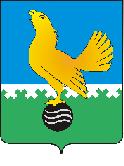 МУНИЦИПАЛЬНОЕ ОБРАЗОВАНИЕгородской округ Пыть-ЯхХанты-Мансийского автономного округа-ЮгрыАДМИНИСТРАЦИЯ ГОРОДАП О С Т А Н О В Л Е Н И ЕОб утверждении Порядка возмещения затрат на установку (замену) индивидуальных приборов учета коммунальных ресурсов гражданам, проживающим в жилых помещениях муниципального жилищного фонда, расположенных на территории городаПыть-ЯхаВ соответствии с Федеральным законом Российской Федерации от 23.11.2009 № 261- ФЗ «Об энергосбережении и о повышении энергетической эффективности и о внесении изменений в отдельные законодательные акты Российской Федерации», постановлением Правительства Ханты-Мансийского автономного округа – Югры от 30.12.2021 № 635-п «О мерах по реализации государственной программы Ханты-Мансийского автономного округа – Югры «Жилищно-коммунальный комплекс и городская среда»»:Утвердить Порядок возмещения затрат на установку (замену) индивидуальных приборов учета коммунальных ресурсов гражданам, проживающим в жилых помещениях муниципального жилищного фонда, расположенных на территории города Пыть-Яха, согласно приложению.2.	Управлению по жилищно-коммунальному комплексу, транспорту и дорогам администрации города Пыть-Яха обеспечить возмещение затрат на установку (замену) индивидуальных приборов учета коммунальных ресурсов гражданам, проживающим в жилых помещениях муниципального жилищного фонда, расположенных на территории города Пыть-Яха.3.	Комитету по финансам администрации города Пыть-Яха  обеспечить финансирование затрат в пределах лимитов бюджетных обязательств, выделенных на эти цели управлению по жилищно-коммунальному комплексу, транспорту и дорогам администрации города Пыть-Яха. 4.	Отделу по внутренней политике, связям с общественными организациями и СМИ управления по внутренней политике (О.В. Кулиш) опубликовать постановление в печатном средстве массовой информации «Официальный вестник» и дополнительно направить для размещения в сетевом издании в информационно-телекоммуникационной сети «Интернет» - pyt-yahinform.ru.5.	Отделу по обеспечению информационной безопасности (А.А. Мерзляков) разместить постановление на официальном сайте администрации города в сети Интернет.6.	Настоящее постановление вступает в силу после его официального опубликования.7.	Признать утратившим силу постановление администрации города от 16.04.2018 № 67-па «Об утверждении Порядка возмещения затрат на установку (замену) индивидуальных приборов учета коммунальных ресурсов гражданам, проживающим в жилых помещениях муниципального жилищного фонда, расположенных на территории муниципального образования городской округ город Пыть-Ях».8.	Контроль за выполнением постановления возложить на заместителя главы города (направление деятельности – жилищно-коммунальные вопросы).Глава города Пыть-Яха		                                                 А.Н. МорозовПриложениек постановлению администрациигорода Пыть-ЯхаПорядок возмещения затрат на приобретение, установку (замену) индивидуальных приборов учета потребления коммунальных услуг гражданам, проживающим в жилых помещениях муниципального жилищного фонда, расположенных на территории города  Пыть-Яха1. Общие положения1.1. Настоящий Порядок разработан в целях реализации мероприятий, предусмотренных Федеральным законом от 23.11.2009 № 261-ФЗ «Об энергосбережении и о повышении энергетической эффективности и о внесении изменений в отдельные законодательные акты Российской Федерации», и определяет основания, размер и порядок возмещения затрат на приобретение, установку (замену) индивидуальных приборов учета потребления коммунальных услуг гражданам, проживающим в жилых помещениях муниципального жилищного фонда (далее - возмещение).1.2. Предоставление возмещения осуществляется в заявительном порядке в виде компенсации фактических затрат, понесенных на приобретение, установку (замену) индивидуальных приборов учета потребления коммунальных услуг гражданам, проживающим в жилых помещениях муниципального жилищного фонда на территории города Пыть-Яха, нанимателями которых они являются (далее – заявители).1.3. Размер возмещаемых затрат определяется исходя из фактически понесенных и документально подтвержденных нанимателями затрат на приобретение и установку (замену) индивидуальных приборов учета, но не более предельных сумм на приобретение, установку (замену) индивидуального прибора учета.2. Порядок обращения и принятия решений о предоставлении возмещения2.1. Для получения возмещения заявители предоставляют в управление по жилищно-коммунальному комплексу, транспорту и дорогам (далее – уполномоченный орган) администрации города Пыть-Яха, расположенное по адресу: г. Пыть-Ях, мкр. 2, дом 25, в письменной форме заявление по форме согласно приложению к настоящему Порядку непосредственно, либо через законного представителя или представителя по нотариально заверенной доверенности, либо по почте.2.2. Одновременно с заявлением о предоставлении возмещения заявители предъявляют следующие документы:- документ, удостоверяющий личность заявителя;- документ, подтверждающий право нанимателя на пользование жилым помещением (предоставляется по инициативе заявителя);- документы, подтверждающие приобретение и оплату приборов учета;- документы, подтверждающие выполнение и оплату работ по установке индивидуальных приборов учета: договор на выполнение работ по установке индивидуальных приборов учета, акты выполненных работ, товарные и кассовые чеки или платежные поручения;- паспорта приборов учета;- акты ввода приборов учета в эксплуатацию;- выписка из банка с банковскими реквизитами счета заявителя.В случае возмещения затрат по замене индивидуального прибора учета наниматель, кроме указанных документов, предоставляет документы, подтверждающие необходимость замены индивидуального прибора учета (заключение специализированной организации, осуществляющей поверку приборов учета о необходимости замены либо акты ресурсоснабжающей организации или управляющей компании) в случае функционального или физического износа (выход из строя, не по вине нанимателя) прибора учета.Документы предоставляются в виде копий с предъявлением подлинников.2.3. В случае обращения законного представителя или представителя по доверенности дополнительно предъявляются документы, удостоверяющие личность и полномочия представителя.2.4. В случае направления копий документов почтой они должны быть заверены нотариально, датой поступления заявления со всеми необходимыми документами в этом случае является дата поступления корреспонденции в уполномоченный орган.2.5. Заявитель несет ответственность за достоверность представленных сведений и документов.2.6. В течение десяти рабочих дней с момента подачи заявления со всеми необходимыми документами заявителем уполномоченный орган принимает решение о предоставлении возмещения или об отказе в предоставлении возмещения.2.7. В случае принятия решения об отказе в предоставлении возмещения заявителю возвращается заявление и приложенные к нему документы с указанием причины возврата способом, позволяющим подтвердить факт и дату возврата.2.8. Основаниями для отказа в предоставлении возмещения являются следующие факты:2.8.1. Предоставление не в полном объеме документов, предусмотренных пунктом 2.2 раздела 2 настоящего Порядка.2.8.2. В ходе рассмотрения документов установлено, что заявитель представил недостоверные сведения.3. Порядок расчетов.3.1. Размер предельной суммы возмещения затрат на приобретение, установку (замену) индивидуальных приборов учета потребления коммунальных услуг гражданам, проживающим в жилых помещениях муниципального жилищного фонда, расположенных на территории города Пыть-Яха составляет 95 % среднерыночной стоимости соответствующих приборов (включая установку), приходящейся на одну семью, согласно таблице 1, но не превышающий фактически понесенных затрат.Таблица 1. Стоимость оснащения индивидуальными приборами учета квартир3.2. В случае принятия решения о предоставлении возмещения уполномоченный орган в течение пяти рабочих дней со дня принятия решения предоставляет на подпись главе города Пыть-Яха проект распоряжения администрации города Пыть-Яха о предоставлении возмещения затрат.3.3. В течении двух рабочих дней с даты подписания распоряжения о предоставлении возмещения затрат главой города, уполномоченный орган направляет распоряжение в Муниципальное казенное учреждение «Центр бухгалтерского и комплексного обслуживания муниципальных учреждений города Пыть-Яха» с приложением копии документа удостоверяющего личность заявителя и документа содержащего банковские реквизиты счета заявителя.3.4. Перечисление денежных средств заявителю производится «Муниципальным казенным учреждением «Центр бухгалтерского и комплексного обслуживания муниципальных учреждений города Пыть-Яха» на указанный в заявлении банковский счет в течение десяти рабочих дней со дня получения документов, указанных в пункте 3.3. настоящего порядка.3.5. Финансирование возмещения затрат на приобретение, установку, замену индивидуальных приборов учета потребления коммунальных услуг гражданам, проживающим в жилых помещениях муниципального жилищного фонда, расположенных на территории города Пыть-Яха осуществляется в рамках муниципальной программы «Жилищно-коммунальный комплекс и городская среда города Пыть-Яха», по мероприятию «Оснащение общедомовыми и индивидуальными приборами учета используемых энергетических ресурсов жилых домов».3.6. В случае отсутствия либо недостаточности средств бюджета города Пыть-Яха, возмещение затрат осуществляется в соответствии со статьей 83 Бюджетного кодекса Российской Федерации, о чем заявитель уведомляется не позднее 30 дней с даты его обращения.4. Порядок осуществления контроля4.1. До принятия решения о предоставлении возмещения уполномоченный орган вправе проверить наличие установленных приборов учета в муниципальном жилом помещении, а заявитель обязан предоставить доступ в жилое помещение.Приложение 1к Порядку города Пыть-ЯхаЗАЯВЛЕНИЕПрошу возместить расходы на приобретение и установку (замену) индивидуальных приборов учета:1. Электрической энергии.2. Газа.3. Холодной и горячей воды.4. Тепловой энергии.в жилом помещении муниципального жилищного фонда по адресу:__________________________________________________________________.Денежные средства перечислить на счет:№ ________________________________________________________________,открытый в ________________________________________________________.(указываются № л/счета и реквизиты кредитного учреждения)К заявлению прилагаю документы:1. ________________________________________________________________2. ________________________________________________________________3. ________________________________________________________________4. ________________________________________________________________5. ________________________________________________________________6. ________________________________________________________________________________                              __________________________                (дата)                                                                                   (подпись заявителя) Заявление зарегистрировано:№ _______ Дата __________ ____________________________________             (Ф.И.О., подпись специалиста)Сообщенные мною сведения подтверждаю представленными документами.Поставлен(-а) в известность о том, что представленная информация может быть проверена. Предупрежден(-а) об отказе в предоставлении возмещения при предоставлении недостоверных сведений, необходимых для предоставления возмещения.Согласен(-на) на обработку моих персональных данных в соответствии с Федеральным законом от 27.07.2006 № 152-ФЗ «О персональных данных».Ознакомлен(-а) с тем, что:- целью обработки моих персональных данных является предоставление поддержки на установку приборов учета энергоресурсов;- персональные данные передаются мною лично или организациями (операторами), участвующими в информационном обмене на основании договоров (соглашений);- с персональными данными осуществляются следующие действия: сбор, систематизация, накопление, хранение, уточнение (обновление, изменение), использование, распространение (в том числе передача) и др.;- персональные данные обрабатываются автоматизировано, при помощи специальных программ, а также без использования средств автоматизации;- обработка моих персональных данных будет осуществляться с даты подписания настоящего согласия в течение срока, необходимого для предоставления мне или моей семье поддержки на установку приборов учета энергоресурсов.Мне разъяснено право отзыва настоящего согласия.В случае недееспособности субъекта персональных данных согласие на обработку его персональных данных дает в письменной форме законный представитель субъекта персональных данных.________________                              __________________________                (дата)                                                                                   (подпись заявителя) Стоимость приобретения и установки/замены приборов учета, тыс. руб.Стоимость приобретения и установки/замены приборов учета, тыс. руб.холодной воды1,60горячей воды1,60тепловой энергии10,50/15,00В управлениепо жилищно-коммунальному комплексу,транспорту и дорогамот гражданина(-ки)_______________________________________________________зарегистрированного(-ой) по местужительства (по месту пребывания):________________________________________________________________________Телефон: ___________________________Паспорт:Серия ___________ № ________________Кем выдан: _____________________________________________________________Дата выдачи: ________________________